Course: SAT ACT PrepSubject: Mathematical ReasoningTopic: ArithmeticSubtopic: Evaluating RemaindersDocument: Quick Drill A ResourceLesson Number:		6Reference Number:	1006-7https://youtube.com/c/MrMattTheTutor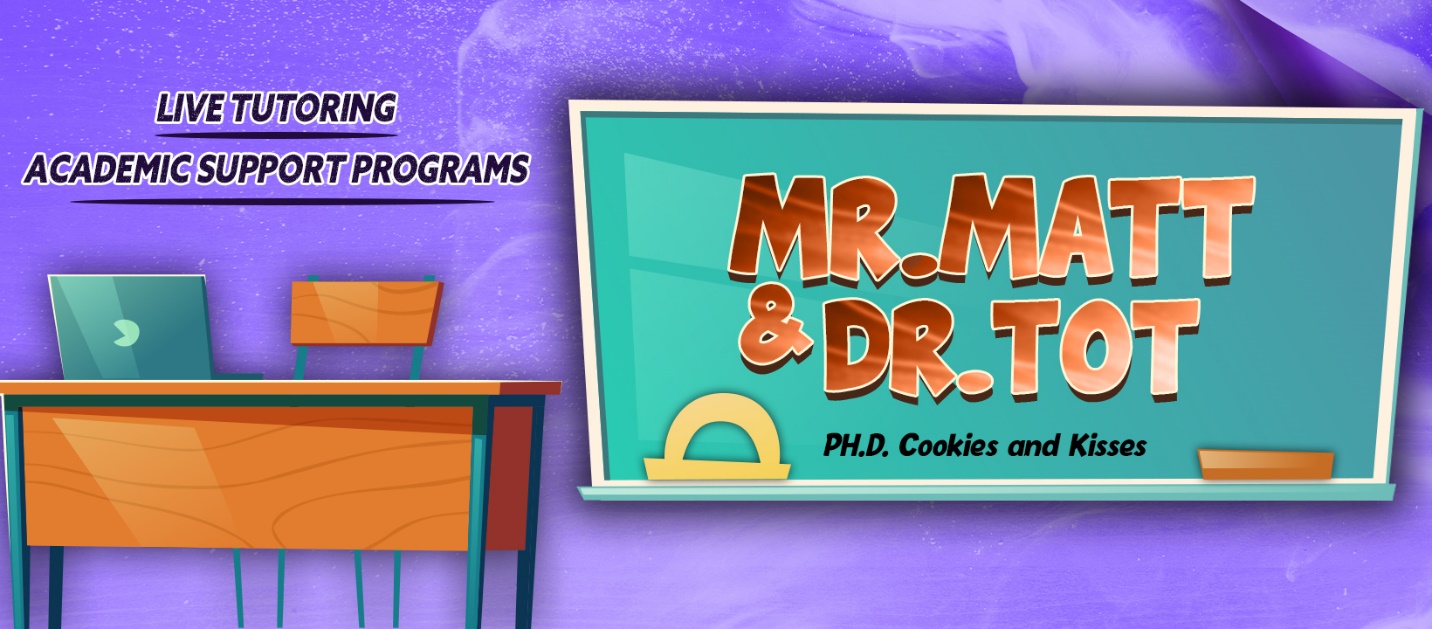 What is the quotient of the remainders of 79 and 123 when divided by 5?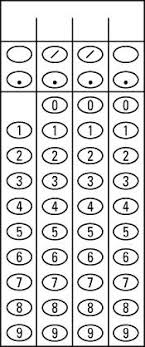 What is the product of the remainders of 167 and 193 when divided by 7?A landscaping job requires 1777.6 pounds of mulch. If each bag of mulch weighs 5.5 pounds, how many bags should be purchased to complete the job?A landscaping job has a budget of $1,628.80 for mulching. If each bag of mulch weighs ten pounds and costs $6.40 per bag, how many pounds of mulch are needed another whole bag cannot be purchased?Tickets to a private movie screening are handed out in the following order: 3 blue, 5 red, 2 green, 4 yellow, and then repeats starting with 3 blue and so on. What color ticket will the 3000th person be handed?BlueRedGreenYellowBeads on a particular necklace are strung in the following order: 2 square beads, 5 round beads, 4 spiral beads, 6 barrel beads, and then repeats with 2 square beads and so on. What shape is the 500th bead to be strung?SquareRoundSpiralBarrel